8TH FLAG FOOTBALLChampions… BROOKHURST Second Place…LEXINGTONThird Place… SYCAMORE 7TH FLAG FOOTBALLChampions… LEXINGTONSecond Place... BROOKHURSTThird Place… ORANGEVIEW8TH GRADE GIRLS’ VOLLEYBALLChampions…LEXINGTON Second Place… WALKERThird Place… BALL7TH GRADE GIRLS’VOLLEYBALLChampions…LEXINGTON Second Place…WALKERThird Place… ORANGEVIEW BOYS’ TENNISChampions…LEXINGTON Second Place…OXFORD Third Place… WALKER 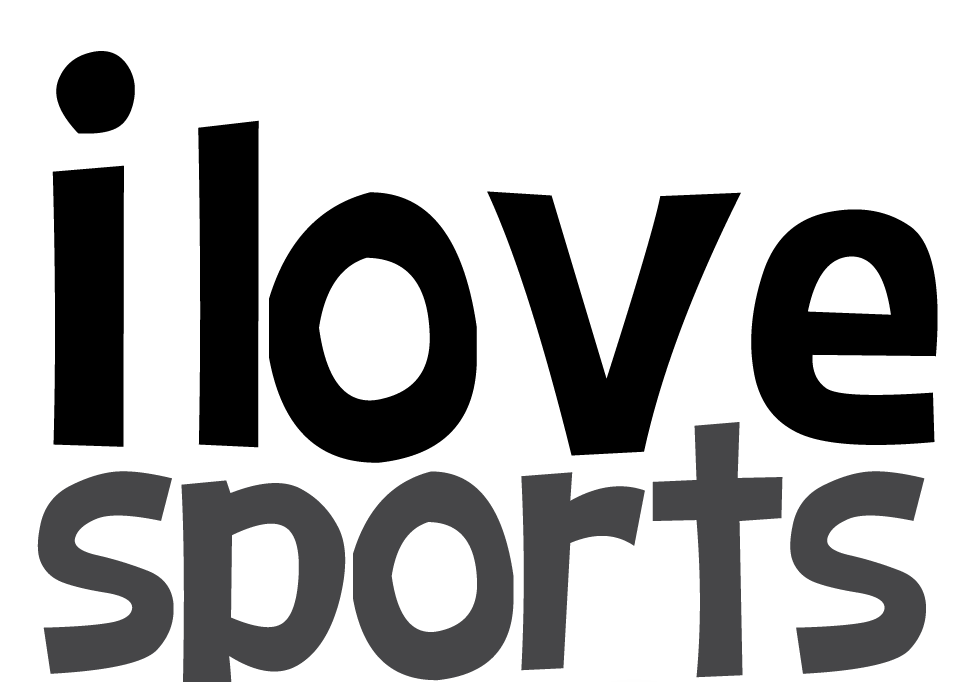 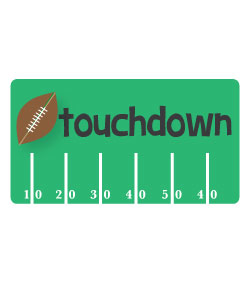 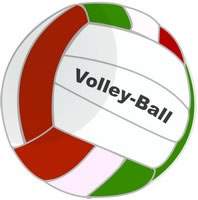 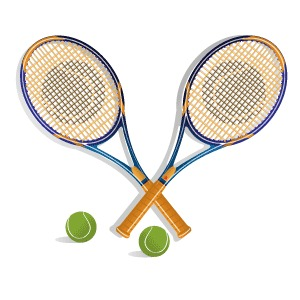 